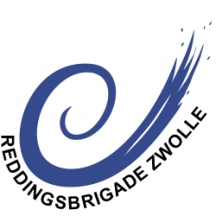 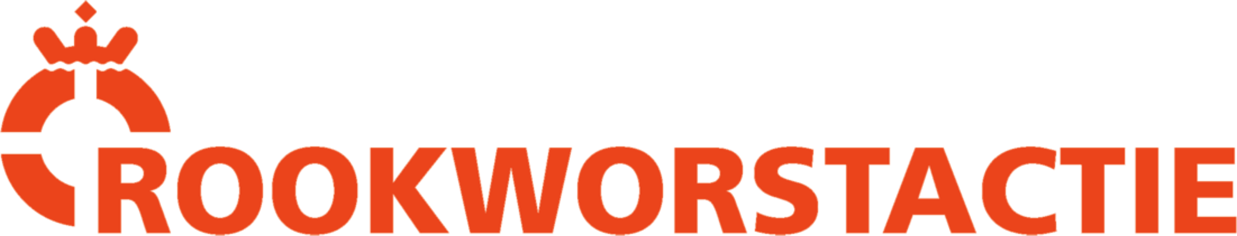 Reddingsbrigade Zwolle organiseert wederom de succesvolle rookworstactie.Voor een bedrag van € 8,50 krijgt je 3 met goud (+ ster) bekroonde ambachtelijke rookworsten. Deze worsten zijn beoordeeld door een onafhankelijke jury tijdens de Internationale Ambachtelijke Vakwedstrijden Slavakto. Je kunt de worsten per 3 stuks bestellen. Je kunt kiezen uit grove of fijne worsten. De worsten kun je gerust invriezen voor later.*Meer kolommen op de achterzijde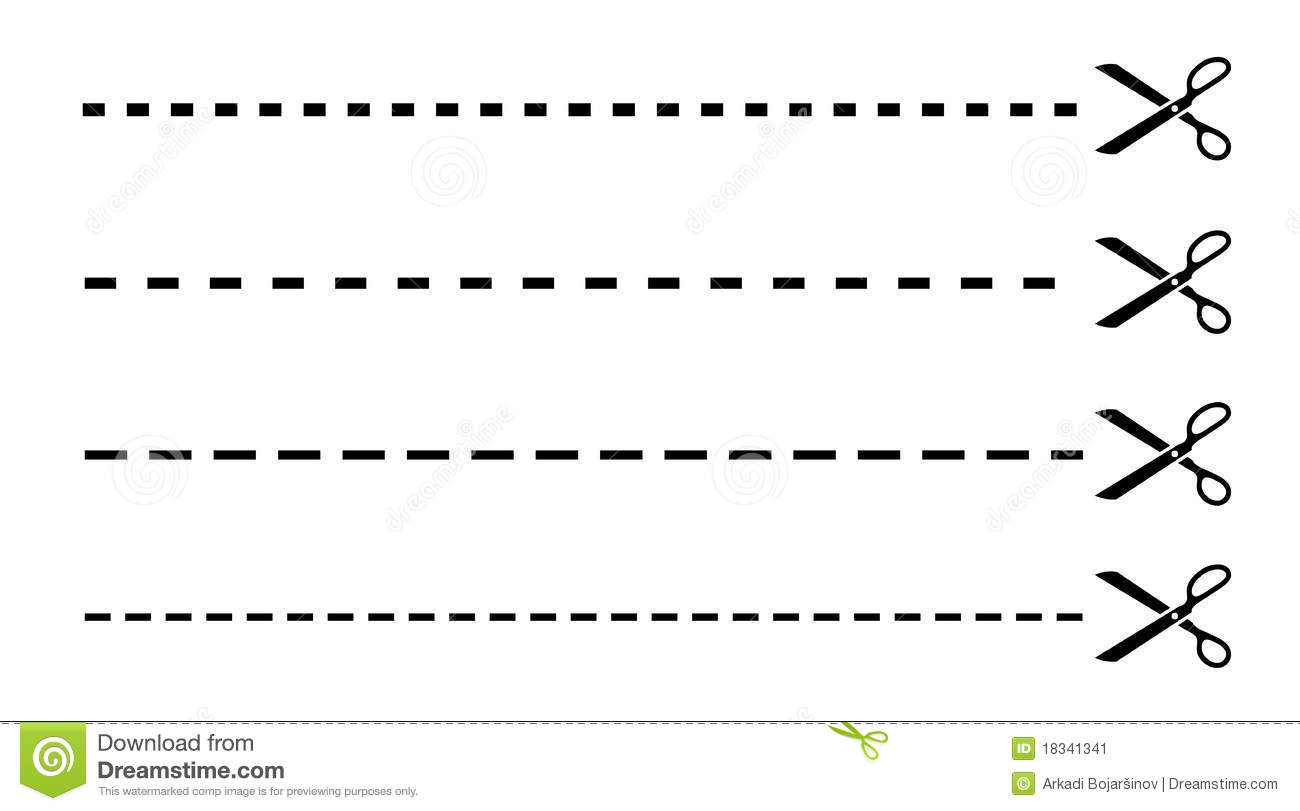 Gebruik dit formulier voor jezelf om je bestelling compleet te maken.Geef je definitieve bestelling uiterlijk 17 november door via www.reddingsbrigade-zwolle.nl/rookworstactieHierbij kun je ook aangeven hoe je wilt betalen: contant, bankoverschrijving of betaalverzoek.
Op 24 november kun je bestelling ophalen in de verenigingsruimte van het zwembad.      						    fijn                 grofGegevens Lid 							     Totaal per kolom:           	                 Naam:	....................................					    Totaal aantal sets:	                ...  x €8,50-   =Emailadres:			Telefoonnummer:........................					Totaal te betalen:	................	NaamStraatWoonplaatsSet fijnSet GrofBetaald?NaamStraatWoonplaatsSet fijnSet GrofBetaald?